СценкаИнсценируется кукольный мини спектакль “Как делают хлеб ”  по украинской народной сказке.Ведущий: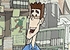                    Нестерпимо голодный                   Волк из леса трусил,,,,Старик:                 А не хочешь ли  хлеба?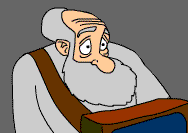 Ведущий:                Кто – то громко спросил.               Присмотрелся – а это                Среди поля мужик               ВОЛК С ГОРБУШКОЙ, похоже,               Проглотил и язык.               Он до этого с хлебом                Не встречался пока.Волк: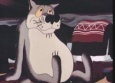                Дай вторую горбушку .Ведущий:                 Просит волк мужика,                А наевшись по горло,                Лен в тени под копной                 И расхваливать начал ….   Волк:    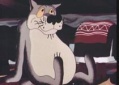            Вкусный хлебушек твой!                  Да такой, что, пожалуй,               Ел бы я целый век!               Ну, а делаешь  как же               Ты его, человек?  Старик:              Поле плугом взрыхляю.Волк: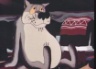               И снимаешь хлебец?Старик:       Нет, потом бороную.Волк: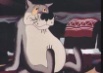               И на этом конец?Старик:               Где уж там,  удобренья               Нужно в землю вносить.Волк:             И домой на подвозе             Можно хлеб увозить? Старик:             Увозить еще рано!             Я взрыхляю опять …Волк:            И давай после вспашки            Свежий хлеб уплетать?Старик:             Что ты волк? Бороную               Пашню вновь …Волк:              И тогда               Собираешь буханки               Ароматные, да?Старик:         Нет, поскольку посеять          Нужно в землю зерно               И дождаться, покуда               Даст побеги оно.Волк:        А тогда уже булки               Вырастают?Ведущий:               В ответ                Серый вновь возраженья услышал. Старик:                Нет,                Пусть колосья дозреют…                И тогда не зевай:                Снять до зернышка в поле                 Нужно весь урожай,                Смолотить поскорее,                Помолоть и в печи                 На поду раскаленном                Спечь еще калачи                Вот тогда уже можно                 Хлеб отведать…Ведущий:               Но волк,                  Мужика не дослушав,               От досады умолк.               С невеселой улыбкой                 Посмотрел на копну,               И подался бездельник                В лес, глотая слюну.